ГОРОДСКОЙ ОКРУГ ДОМОДЕДОВО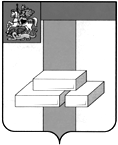 Заключение  Счетной палаты городского округа Домодедово по внешней проверке годового отчета об  исполнении бюджета городского округа за 2020 годМосковская областьг. ДомодедовоЗаключениеСчетной палаты городского округа Домодедово  по внешней проверке годового отчета об  исполнении бюджета городского округа Домодедово за 2020 годг. ДомодедовоМосковской области                                                                            «30 » апреля 2021г. Общие положения.              На основании приказа от 24.03.2021г. №2  Счетной палатой городского округа Домодедово проведена внешняя проверка годового отчета об исполнении бюджета городского округа Домодедово за 2020 год.               В проверке принимали участие:            - Председатель Счетной палаты городского округа Домодедово – Г.А. Копысова;            - Инспектор Счетной палаты городского округа Домодедово - И.В. Якушева;            - Инспектор Счетной палаты городского округа Домодедово – О.А. Бочкова.              В соответствии с Положением о Счетной палате городского округа Домодедово Московской области, утвержденным решением Совета депутатов городского округа Домодедово от 21.02.2019г. №1-4/942, рассмотрен проект решения  Совета депутатов городского округа Домодедово «Об отчете об исполнении бюджета городского округа за 2020 год», баланс исполнения консолидированного бюджета  за 2020 год по форме 050320, отчет об исполнении консолидированного бюджета субъекта Российской Федерации и бюджета территориального государственного внебюджетного фонда за 2020 год по форме 0503317, справка по заключению счетов бюджетного учета отчетного финансового 2020 года  по форме 0503310, консолидированный отчет о движении денежных средств за 2020 год по форме 0503323, консолидированный отчет о финансовых результатах деятельности за 2020 год по форме 0503321, справка по консолидируемым расчетам за 2020 год по форме 0503325,  сведения о движении нефинансовых активов по форме 0503368, сведения о дебиторской и кредиторской задолженности по форме 0503369, сведения об изменении остатков валюты баланса консолидированного бюджета по форме 0503373, сведения о количестве подведомственных участников бюджетного процесса, учреждений, государственных (муниципальных) унитарных предприятий и публично-правовых образований по форме 0503361, сведения о финансовых вложениях по форме 0503371, сведения о государственном (муниципальном) долге, предоставленных бюджетных кредитах консолидированного бюджета по форме 0503372,  сведения о вложениях в объекты недвижимого имущества, об объектах незавершенного строительства по форме 0503190, представленные одновременно с проектом решения и заключает следующее:               Бюджет городского округа Домодедово на 2020 год утвержден Решением Совета депутатов  от 26.12.2019г. №1-4/1010 «О бюджете городского округа Домодедово на 2020 год и плановый период 2021 и 2022 годов». В течение 2020 года в первоначальное решение было внесено 9 изменений:от 31.01.2020 № 1-4/1024, от 16.03.2020  № 1-4/1028,  от 29.05.2020  № 1-4/1041,  от 20.07.2020  №1-4/1052,  от 31.08.2020 № 1-4/1064, от 26.10.2020 № 1-4/1081, от  16.11.2020 № 1-4/1085, от 22.12.2020 №1-4/1086, от 24.12.2020 №1-4/1099.                  Исполнение бюджета городского округа за отчетный период осуществлялось с 01.01.2020г. по 31.12.2020г. муниципальным финансовым органом - Финансовым Управлением Администрации городского округа Домодедово, созданным на основании решения Совета депутатов городского округа Домодедово от 21.05.2009 №1-4/196 «Об утверждении структуры администрации городского округа Домодедово».Управление является органом Администрации городского округа Домодедово Московской области, имеющим статус юридического лица (Казенное учреждение).Управление в своей деятельности руководствуется Конституцией Российской Федерации, федеральными конституционными законами, законами и иными правовыми актами Российской Федерации и Московской области, Уставом городского округа Домодедово Московской области, Положением о Финансовом управлении Администрации городского округа Домодедово Московской области, иными муниципальными правовыми актами.Управление создано на неопределенный срок.     В отчетном периоде начальником финансового управления Администрации городского округа Домодедово  являлась Езопова Лариса Михайловна.   Представленный проект отчета об исполнении бюджета городского округа Домодедово Московской области за 2020 год соответствует действующему законодательству Российской Федерации, Московской области, муниципальным правовым актам городского округа Домодедово и может быть направлен в Совет депутатов городского округа Домодедово на утверждение в установленном порядке. Председатель Счетной палаты городского округаДомодедово Московской области                                                                                   Копысова Г.А.Инспектор Счетной палаты городского округаДомодедово Московской области                                                                                   Якушева И.В.Инспектор Счетной палаты городского округаДомодедово Московской области                                                                                   Бочкова О.А.                                                Организационная структура субъекта бюджетной отчетностиРезультаты деятельности субъекта бюджетной отчетностиРезультаты деятельности субъекта бюджетной отчетностиРезультаты деятельности субъекта бюджетной отчетностиРезультаты деятельности субъекта бюджетной отчетностиРезультаты деятельности субъекта бюджетной отчетностиРезультаты деятельности субъекта бюджетной отчетностиРезультаты деятельности субъекта бюджетной отчетностиАнализ отчета об исполнении бюджета субъектом бюджетной отчетностиАнализ отчета об исполнении бюджета субъектом бюджетной отчетностиАнализ отчета об исполнении бюджета субъектом бюджетной отчетностиАнализ отчета об исполнении бюджета субъектом бюджетной отчетностиАнализ отчета об исполнении бюджета субъектом бюджетной отчетностиАнализ отчета об исполнении бюджета субъектом бюджетной отчетностиАнализ отчета об исполнении бюджета субъектом бюджетной отчетностиАнализ показателей бухгалтерской отчетности субъектабюджетной отчетностиАнализ показателей бухгалтерской отчетности субъектабюджетной отчетностиАнализ показателей бухгалтерской отчетности субъектабюджетной отчетностиАнализ показателей бухгалтерской отчетности субъектабюджетной отчетностиАнализ показателей бухгалтерской отчетности субъектабюджетной отчетностиАнализ показателей бухгалтерской отчетности субъектабюджетной отчетностиАнализ показателей бухгалтерской отчетности субъектабюджетной отчетностиЗАКЛЮЧЕНИЕ